     World Day of Prayer Friday 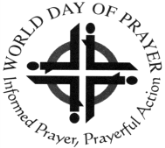      Scottish Charity No: SC 020446     5th March 2021‘Build on a Strong Foundation’      Written by the Christian women of Vanuatu                                                                                      Participants listNo.PartPage no(s)Name 1Leader 15,7,14,162Leader 26,8,14, 143Leader 36,12,14,4Rhetoh95Mothy106Jacklinda10,117Reader10,10,118Bible Reading   Introduction to group reflections    Conclusion                                         1212,13139   Q1 asks1310   Q2 asks1311   Q3 asks1312Commission Prayer                           (optional)16Organist  ActionsPageSomeone blows a conch shell or beats a drum                  (optional)                     6Participants enter dancing carrying following items to the table             5Leader 1 Bible (Matt 7:24-275Leader 2 Flag 5Leader 3 Banner ‘Build on a Strong Foundation’5Organist to play for participants enteringHymnFromPageYouTube1Father we love youMP 142/Singing the Faith 65https://www.youtube.com/watch?v=-6Q1WZN99oo2Christ be beside meCH4 5778https://www.youtube.com/watch?v=Cfmufx_rFmo3Kum ba yah (chorus + someone’s praying only)MP 1499https://www.youtube.com/watch?v=bYJMtn6IJeE4Jesus Christ is waitingCH4 36011https://www.youtube.com/watch?v=_CSzEviUc_o5I’ll hide God’s word inside my heartJP 37813https://www.youtube.com/watch?v=7IBpCv1X8zw6Let us build a houseCH4 198/StF 40915/16https://www.youtube.com/watch?v=N9bOiAxwi4U7The day you gave usCH4 220/StF 14717https://www.youtube.com/watch?v=hCuvVPycy2Q